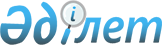 Бейнеу аудандық мәслихатының 2021 жылғы 28 желтоқсандағы № 14/135 "2022-2024 жылдарға арналған аудандық бюджет туралы" шешіміне өзгерістер енгізуМаңғыстау облысы Бейнеу аудандық мәслихатының 2022 жылғы 28 қарашадағы № 26/238 шешімі
      Бейнеу аудандық мәслихаты ШЕШТІ:
      1. Бейнеу аудандық мәслихатының "2022-2024 жылдарға арналған аудандық бюджет туралы" 2021 жылғы 28 желтоқсандағы №14/135 шешіміне (Нормативтік құқықтық актілерді мемлекеттік тіркеудің тізіліміне №26276 болып тіркелген) келесідей өзгерістер енгізілсін:
      1 тармақ жаңа редакцияда жазылсын:
      "1. 2022-2024 жылдарға арналған аудандық бюджет тиісінше осы шешімнің 1, 2 және 3 қосымшаларына сәйкес, оның ішінде 2022 жылға келесідей көлемдерде бекітілсін:
      1) кірістер – 12 000 454,2 мың теңге, оның ішінде:
      салықтық түсімдер бойынша – 3 246 590,2 мың теңге;
      салықтық емес түсімдер бойынша – 76 776,0 мың теңге;
      негізгі капиталды сатудан түсетін түсімдер бойынша – 42 277,0 мың теңге;
      трансферттердің түсімдері бойынша – 8 634 811,0 мың теңге;
      2) шығындар – 12 019 312,8 мың теңге;
      3) таза бюджеттік кредиттеу – 71 944,0 мың теңге:
      бюджеттік кредиттер – 147 024,0 мың теңге;
      бюджеттік кредиттерді өтеу – 75 080,0 мың теңге;
      4) қаржы активтерімен операциялар бойынша сальдо – 0 теңге:
      қаржы активтерін сатып алу – 0 теңге;
      мемлекеттің қаржы активтерін сатудан түсетін түсімдер – 0 теңге;
      5) бюджет тапшылығы (профициті) – -90 802,6 мың теңге;
      6) бюджет тапшылығын қаржыландыру (профицитін пайдалану) –
      90 802,6 мың теңге;
      қарыздар түсімі - 147 024,0 мың теңге;
      қарыздарды өтеу - 75 080,0 мың теңге;
      бюджет қаражатының пайдаланылатын қалдықтары - 18 858,6 мың теңге.";
      6 тармақ жаңа редакцияда жазылсын:
      "2022 жылға арналған аудандық бюджетке республикалық бюджеттен "Нәтижелі жұмыспен қамтуды дамытуға" берілетін ағымдағы нысаналы трансферттер бойынша 903 530,0 мың теңге сомасы бөлінгені қаперге алынсын. Оларды пайдалану тәртібі аудан әкімдігінің қаулысының негізінде анықталады.";
      көрсетілген шешімнің 1 қосымшасы осы қаулының қосымшасына сәйкес жаңа редакцияда жазылсын.
      2. Осы шешім 2022 жылдың 1 қаңтарынан қолданысқа енгізіледі. 2022 жылға арналған аудандық бюджет
					© 2012. Қазақстан Республикасы Әділет министрлігінің «Қазақстан Республикасының Заңнама және құқықтық ақпарат институты» ШЖҚ РМК
				
      Бейнеу аудандық мәслихатының хатшысы 

Қ.Мансуров
Бейнеу аудандық мәслихатының2022 жылғы 28 қарашадағы№26/238 шешіміне қосымшаБейнеу аудандық мәслихатының2021 жылғы 28 желтоқсандағы№14/135 шешіміне 1 қосымша
Санаты
Санаты
Санаты
Санаты
Санаты
Сомасы, мың теңге
Сыныбы
Сыныбы
Сыныбы
Сыныбы
Сомасы, мың теңге
Кіші сыныбы
Кіші сыныбы
Кіші сыныбы
Сомасы, мың теңге
Атауы
Сомасы, мың теңге
1. Кірістер
12 000 454,2
1
Салықтық түсімдер
3 246 590,2
01
Табыс салығы
151 141,5
1
Корпоративтік табыс салығы
12 601,0
2
Жеке табыс салығы
138 540,5
04
Меншікке салынатын салықтар
3 053 609,7
1
Мүлікке салынатын салықтар
2 981 315,2
3
Жер салығы
13 226,5
4
Көлік құралдарына салынатын салық
59 068,0
05
Тауарларға, жұмыстарға және көрсетілетін қызметтерге салынатын iшкi салықтар
32 390,0
2
Акциздер
5 651,0
3
Табиғи және басқа да ресурстарды пайдаланғаны үшін түсетін түсімдер
14 065,0
4
Кәсіпкерлік және кәсіби қызметті жүргізгені үшін алынатын алымдар
12 674,0
07
Басқа да салықтар
849,0
1
Басқа да салықтар
849,0
08
Заңдық маңызы бар әрекеттерді жасағаны және (немесе) оған уәкілеттігі бар мемлекеттік органдар немесе лауазымды адамдар құжаттар бергені үшін алынатын міндетті төлемдер
8 600,0
1
Мемлекеттік баж
8 600,0
2
Салықтық емес түсімдер
76 776,0
01
Мемлекеттік меншіктен түсетін кірістер
66 654,0
1
Мемлекеттік кәсіпорындардың таза кірісі бөлігінің түсімдері
370,0
5
Мемлекет меншігіндегі мүлікті жалға беруден түсетін кірістер
15 868,0
7
Мемлекеттік бюджеттен берілген кредиттер бойынша сыйақылар
50 416,0
04
Мемлекеттік бюджеттен қаржыландырылатын, сондай-ақ Қазақстан Республикасы Ұлттық Банкінің бюджетінен (шығыстар сметасынан) ұсталатын және қаржыландырылатын мемлекеттік мекемелер салатын айыппұлдар, өсімпұлдар, санкциялар, өндіріп алулар
4 500,0
1
Мұнай секторы ұйымдарынан және Жәбірленушілерге өтемақы қорына түсетін түсімдерді қоспағанда, мемлекеттік бюджеттен қаржыландырылатын, сондай-ақ Қазақстан Республикасы Ұлттық Банкінің бюджетінен (шығыстар сметасынан) ұсталатын және қаржыландырылатын мемлекеттік мекемелер салатын айыппұлдар, өсімпұлдар, санкциялар, өндіріп алулар
4 500,0
06
Басқа да салықтық емес түсiмдер
5 622,0
1
Басқа да салықтық емес түсiмдер 
5 622,0
3
Негізгі капиталды сатудан түсетін түсімдер
42 277,0
01
Мемлекеттік мекемелерге бекітілген мемлекеттік мүлікті сату
17 100,0
1
Мемлекеттік мекемелерге бекітілген мемлекеттік мүлікті сату
17 100,0
03
Жерді және материалдық емес активтерді сату
25 177,0
1
Жерді сату
25 177,0
4
Трансферттердің түсімдері
8 634 811,0
02
Мемлекеттік басқарудың жоғары тұрған органдарынан түсетін трансферттер
9 441 355,0
2
Облыстық бюджеттен түсетін трансферттер
9 441 355,0
Функционалдық топ
Функционалдық топ
Функционалдық топ
Функционалдық топ
Функционалдық топ
Сомасы, мың теңге
Бюджеттік бағдарламалардың әкімшісі
Бюджеттік бағдарламалардың әкімшісі
Бюджеттік бағдарламалардың әкімшісі
Бюджеттік бағдарламалардың әкімшісі
Сомасы, мың теңге
Бағдарлама
Бағдарлама
Бағдарлама
Сомасы, мың теңге
Атауы
Сомасы, мың теңге
2. Шығындар
12 019 312,8
01
Жалпы сипаттағы мемлекеттiк көрсетілетін қызметтер
744 792,1
112
Аудан (облыстық маңызы бар қала) мәслихатының аппараты
49 471,4
001
Аудан (облыстық маңызы бар қала) мәслихатының қызметін қамтамасыз ету жөніндегі қызметтер
47 081,4
005
Мәслихаттар депутаттары қызметінің тиімділігін арттыру
2 390,0
122
Аудан (облыстық маңызы бар қала) әкімінің аппараты
315 737,0
001
Аудан (облыстық маңызы бар қала) әкімінің қызметін қамтамасыз ету жөніндегі қызметтер
315 737,0
459
Ауданның (облыстық маңызы бар қаланың) экономика және қаржы бөлімі
1 838,6
003
Салық салу мақсатында мүлікті бағалауды жүргізу
1 838,6
454
Ауданның (облыстық маңызы бар қаланың) кәсіпкерлік және ауыл шаруашылығы бөлімі
36 311,0
001
Жергілікті деңгейде кәсіпкерлікті және ауыл шаруашылығын дамыту саласындағы мемлекеттік саясатты іске асыру жөніндегі қызметтер
36 311,0
458
Ауданның (облыстық маңызы бар қаланың) тұрғын үй-коммуналдық шаруашылығы, жолаушылар көлігі және автомобиль жолдары бөлімі
53 476,9
001
Жергілікті деңгейде тұрғын үй-коммуналдық шаруашылығы, жолаушылар көлігі және автомобиль жолдары саласындағы мемлекеттік саясатты іске асыру жөніндегі қызметтер
45 328,0
013
Мемлекеттік органның күрделі шығыстары
8 148,9
459
Ауданның (облыстық маңызы бар қаланың) экономика және қаржы бөлімі
179 777,2
001
Ауданның (облыстық маңызы бар қаланың) экономикалық саясаттын қалыптастыру мен дамыту, мемлекеттік жоспарлау, бюджеттік атқару және коммуналдық меншігін басқару саласындағы мемлекеттік саясатты іске асыру жөніндегі қызметтер
49 093,0
113
Төменгі тұрған бюджеттерге берілетін нысаналы ағымдағы трансферттер
51 755,2
114
Төменгі тұрған бюджеттерге берілетін нысаналы даму трансферттері
78 929,0
486
Ауданның (облыстық маңызы бар қаланың) жер қатынастары, сәулет және қала құрылысы бөлімі
40 133,0
001
Жергілікті деңгейде жер қатынастары, сәулет және қала құрылысын реттеу саласындағы мемлекеттік саясатты іске асыру жөніндегі қызметтер
40 133,0
801
Ауданның (облыстық маңызы бар қаланың) жұмыспен қамту, әлеуметтік бағдарламалар және азаматтық хал актілерін тіркеу бөлімі 
68 047,0
001
Жергілікті деңгейде жұмыспен қамту, әлеуметтік бағдарламалар және азаматтық хал актілерін тіркеу саласындағы мемлекеттік саясатты іске асыру жөніндегі қызметтер
68 047,0
02
Қорғаныс
12 356,0
122
Аудан (облыстық маңызы бар қала) әкімінің аппараты
12 356,0
005
Жалпыға бірдей әскери міндетті атқару шеңберіндегі іс-шаралар
10 338,0
006
Аудан (облыстық маңызы бар қала) ауқымындағы төтенше жағдайлардың алдын алу және оларды жою
2 018,0
03
Қоғамдық тәртіп, қауіпсіздік, құқықтық, сот, қылмыстық-атқару қызметі
1 483,4
458
Ауданның (облыстық маңызы бар қаланың) тұрғын үй-коммуналдық шаруашылығы, жолаушылар көлігі және автомобиль жолдары бөлімі
1 483,4
021
Елдi мекендерде жол қозғалысы қауiпсiздiгін қамтамасыз ету
1 483,4
06
Әлеуметтiк көмек және әлеуметтiк қамсыздандыру
1 557 602,1
801
Ауданның (облыстық маңызы бар қаланың) жұмыспен қамту, әлеуметтік бағдарламалар және азаматтық хал актілерін тіркеу бөлімі 
1 556 602,1
004
Жұмыспен қамту бағдарламасы
369 427,0
006
Ауылдық жерлерде тұратын денсаулық сақтау, білім беру, әлеуметтік қамтамасыз ету, мәдениет, спорт және ветеринар мамандарына отын сатып алуға Қазақстан Республикасының заңнамасына сәйкес әлеуметтік көмек көрсету
52 405,1
009
Үйден тәрбиеленіп оқытылатын мүгедек балаларды материалдық қамтамасыз ету
8 485,0
010
Мемлекеттік атаулы әлеуметтік көмек
306 750,0
011
Жергілікті өкілетті органдардың шешімі бойынша мұқтаж азаматтардың жекелеген топтарына әлеуметтік көмек
343 973,0
014
Мұқтаж азаматтарға үйде әлеуметтiк көмек көрсету
112 525,0
017
Оңалтудың жеке бағдарламасына сәйкес мұқтаж мүгедектердi мiндеттi гигиеналық құралдармен қамтамасыз ету, қозғалуға қиындығы бар бірінші топтағы мүгедектерге жеке көмекшінің және есту бойынша мүгедектерге қолмен көрсететiн тіл маманының қызметтерін ұсыну
216 221,0
018
Жәрдемақыларды және басқа да әлеуметтік төлемдерді есептеу, төлеу мен жеткізу бойынша қызметтерге ақы төлеу
1 200,0
020
Үкіметтік емес ұйымдарда мемлекеттік әлеуметтік тапсырысты орналастыру
7 561,0
023
Жұмыспен қамту орталықтарының қызметін қамтамасыз ету
102 912,0
050
Қазақстан Республикасында мүгедектердің құқықтарын қамтамасыз етуге және өмір сүру сапасын жақсарту
35 143,0
458
Ауданның (облыстық маңызы бар қаланың) тұрғын үй-коммуналдық шаруашылығы, жолаушылар көлігі және автомобиль жолдары бөлімі
1 000,0
094
Әлеуметтік көмек ретінде тұрғын үй сертификаттарын беру
1 000,0
07
Тұрғын үй-коммуналдық шаруашылық
2 651 919,7
458
Ауданның (облыстық маңызы бар қаланың) тұрғын үй-коммуналдық шаруашылығы, жолаушылар көлігі және автомобиль жолдары бөлімі
2 269 768,0
003
Мемлекеттік тұрғын үй қорын сақтауды ұйымдастыру
5 409,0
028
Коммуналдық шаруашылығын дамыту
6 276,0
029
Сумен жабдықтау және су бұру жүйелерін дамыту
1 105 704,0
033
Инженерлік-коммуникациялық инфрақұрылымды жобалау, дамыту және (немесе) жайластыру
1 152 379,0
467
Ауданның (облыстық маңызы бар қаланың) құрылыс бөлімі
1 156,0
003
Коммуналдық тұрғын үй қорының тұрғын үйін жобалау және (немесе) салу, реконструкциялау
156,0
058
Елді мекендердегі сумен жабдықтау және су бұру жүйелерін дамыту
1 000,0
458
Ауданның (облыстық маңызы бар қаланың) тұрғын үй-коммуналдық шаруашылығы, жолаушылар көлігі және автомобиль жолдары бөлімі
380 995,7
012
Сумен жабдықтау және су бұру жұмысының жұмыс істеуі
59 115,8
015
Елдi мекендердегі көшелердi жарықтандыру
321 879,9
08
Мәдениет, спорт, туризм және ақпараттық кеңістiк
550 898,5
802
Ауданның (облыстық маңызы бар қаланың) мәдениет, дене шынықтыру және спорт бөлімі
120 312,9
005
Мәдени-демалыс жұмысын қолдау
120 312,9
819
Ауданның (облыстық маңызы бар қаланың) ішкі саясат, мәдениет, тілдерді дамыту және спорт бөлімі)
156 724,1
009
Мәдени-демалыс жұмысын қолдау
156 724,1
802
Ауданның (облыстық маңызы бар қаланың) мәдениет, дене шынықтыру және спорт бөлімі
10 082,5
007
Аудандық (облыстық маңызы бар қалалық) деңгейде спорттық жарыстар өткiзу
1 260,0
008
Әртүрлi спорт түрлерi бойынша аудан (облыстық маңызы бар қала) құрама командаларының мүшелерiн дайындау және олардың облыстық спорт жарыстарына қатысуы
8 822,5
819
Ауданның (облыстық маңызы бар қаланың) ішкі саясат, мәдениет, тілдерді дамыту және спорт бөлімі)
3 390,5
014
Аудандық (облыстық маңызы бар қалалық) деңгейде спорттық жарыстар өткiзу
1 640,0
015
Әртүрлi спорт түрлерi бойынша аудан (облыстық маңызы бар қала) құрама командаларының мүшелерiн дайындау және олардың облыстық спорт жарыстарына қатысуы
1 750,5
470
Аудандық (облыстық маңызы бар қаланың) ішкі саясат және тілдерді дамыту бөлімі
41 559,2
001
Жергiлiктi деңгейде ақпарат, мемлекеттілікті нығайту және азаматтардың әлеуметтік оптимизімін қалыптастыру саласындағы мемлекеттік саясатты іске асыру жөніндегі қызметтер
13 694,6
004
Жастар саясаты саласында іс-шараларды іске асыру
27 864,6
819
Ауданның (облыстық маңызы бар қаланың) ішкі саясат, мәдениет, тілдерді дамыту және спорт бөлімі)
75 326,4
007
Аудандық (қалалық) кiтапханалардың жұмыс iстеуi
75 326,4
802
Ауданның (облыстық маңызы бар қаланың) мәдениет, дене шынықтыру және спорт бөлімі
65 364,3
001
Жергілікті деңгейде мәдениет, дене шынықтыру және спорт саласында мемлекеттік саясатты іске асыру жөніндегі қызметтер
10 442,1
004
Аудандық (қалалық) кiтапханалардың жұмыс iстеуi
54 922,2
819
Ауданның (облыстық маңызы бар қаланың) ішкі саясат, мәдениет, тілдерді дамыту және спорт бөлімі)
78 138,6
001
Ақпаратты, мемлекеттілікті нығайту және азаматтардың әлеуметтік сенімділігін қалыптастыру саласында жергілікті деңгейде мемлекеттік саясатты іске асыру жөніндегі қызметтер
27 788,2
004
Жастар саясаты саласында іс-шараларды іске асыру
50 350,4
10
Ауыл, су, орман, балық шаруашылығы, ерекше қорғалатын табиғи аумақтар, қоршаған ортаны және жануарлар дүниесін қорғау, жер қатынастары
19 113,0
467
Ауданның (облыстық маңызы бар қаланың) құрылыс бөлімі
2 000,0
010
Ауыл шаруашылығы объектілерін дамыту
2 000,0
459
Ауданның (облыстық маңызы бар қаланың) экономика және қаржы бөлімі
17 113,0
099
Мамандарға әлеуметтік қолдау көрсету жөніндегі шараларды іске асыру
17 113,0
11
Өнеркәсіп, сәулет, қала құрылысы және құрылыс қызметі
59 877,0
467
Ауданның (облыстық маңызы бар қаланың) құрылыс бөлімі
41 965,0
001
Жергілікті деңгейде құрылыс саласындағы мемлекеттік саясатты іске асыру жөніндегі қызметтер
41 965,0
486
Ауданның (облыстық маңызы бар қаланың) жер қатынастары, сәулет және қала құрылысы бөлімі
17 912,0
004
Аудан аумағының қала құрылысын дамыту және елді мекендердің бас жоспарларының схемаларын әзірлеу
17 912,0
12
Көлiк және коммуникация
2 000,0
458
Ауданның (облыстық маңызы бар қаланың) тұрғын үй-коммуналдық шаруашылығы, жолаушылар көлігі және автомобиль жолдары бөлімі
2 000,0
037
Әлеуметтік маңызы бар қалалық (ауылдық), қала маңындағы және ауданішілік қатынастар бойынша жолаушылар тасымалдарын субсидиялау
2 000,0
13
Басқалар
702 852,0
458
Ауданның (облыстық маңызы бар қаланың) тұрғын үй-коммуналдық шаруашылығы, жолаушылар көлігі және автомобиль жолдары бөлімі
42 408,0
064
"Ауыл-Ел бесігі" жобасы шеңберінде ауылдық елді мекендердегі әлеуметтік және инженерлік инфрақұрылымдарды дамыту
42 408,0
467
Ауданның (облыстық маңызы бар қаланың) құрылыс бөлімі
650 800,0
079
"Ауыл-Ел бесігі" жобасы шеңберінде ауылдық елді мекендердегі әлеуметтік және инженерлік инфрақұрылымдарды дамыту
650 800,0
459
Ауданның (облыстық маңызы бар қаланың) экономика және қаржы бөлімі
9 644,0
012
Ауданның (облыстық маңызы бар қаланың) жергілікті атқарушы органының резерві
9 644,0
14
Борышқа қызмет көрсету
50 416,0
459
Ауданның (облыстық маңызы бар қаланың) экономика және қаржы бөлімі
50 416,0
021
Жергілікті атқарушы органдардың облыстық бюджеттен қарыздар бойынша сыйақылар мен өзге де төлемдерді төлеу бойынша борышына қызмет көрсету
50 416,0
15
Трансферттер
5 666 003,0
459
Ауданның (облыстық маңызы бар қаланың) экономика және қаржы бөлімі
5 666 003,0
006
Пайдаланылмаған (толық пайдаланылмаған) нысаналы трансферттерді қайтару
1 988,6
024
Заңнаманы өзгертуге байланысты жоғары тұрған бюджеттің шығындарын өтеуге төменгі тұрған бюджеттен ағымдағы нысаналы трансферттер
5 046 374,0
038
Субвенциялар
532 203,0
054
Қазақстан Республикасының Ұлттық қорынан берілетін нысаналы трансферт есебінен республикалық бюджеттен бөлінген пайдаланылмаған (түгел пайдаланылмаған) нысаналы трансферттердің сомасын қайтару
85 437,4
3. Таза бюджеттік кредиттеу
71 944,0
Бюджеттік кредиттер
147 024,0
10
Ауыл, су, орман, балық шаруашылығы, ерекше қорғалатын табиғи аумақтар, қоршаған ортаны және жануарлар дүниесін қорғау, жер қатынастары
147 024,0
459
Ауданның (облыстық маңызы бар қаланың) экономика және қаржы бөлімі
147 024,0
018
Мамандарды әлеуметтік қолдау шараларын іске асыру үшін бюджеттік кредиттер
147 024,0
Бюджеттік кредиттерді өтеу
75 080,0
5
Бюджеттiк кредиттердi өтеу
75 080,0
01
Бюджеттік кредиттерді өтеу
75 080,0
1
Мемлекеттік бюджеттен берілген бюджеттік кредиттерді өтеу
75 080,0
4. Қаржы активтерімен операциялар бойынша сальдо
0
Қаржы активтерін сатып алу
0
Мемлекеттің қаржы активтерін сатудан түсетін түсімдер
0
5. Бюджет тапшылығы (профициті)
-90 802,6
6. Бюджет тапшылығын қаржыландыру (профицитін пайдалану) 
90 802,6
Қарыздар түсімдері
147 024,0
7
Қарыздар түсімдері
147 024,0
01
Мемлекеттік ішкі қарыздар
147 024,0
2
Қарыз алу келісім-шарттары
147 024,0
Қарыздарды өтеу
75 080,0
16
Қарыздарды өтеу
75 080,0
459
Ауданның (облыстық маңызы бар қаланың) экономика және қаржы бөлімі
75 080,0
005
Жергілікті атқарушы органның жоғары тұрған бюджет алдындағы борышын өтеу
75 080,0
Бюджет қаражатының пайдаланылатын қалдықтары
18 858,6
8
Бюджет қаражатының пайдаланылатын қалдықтары
18 858,6
01
Бюджет қаражаты қалдықтары
18 858,6
1
Бюджет қаражатының бос қалдықтары
18 858,6